– Rodzic  prezentuje  zdjęcia przedstawiające dzieci w różnym nastroju.Rodzic  tłumaczy dzieciom zasady zabawy:Waszym zadaniem jest ułożenie jednego zdania, w którym użyjecie nazwy nastroju widocznego u osoby na obrazku. Postarajcie się powiedzieć coś o wyglądzie osoby, jej nastroju i jego przyczynie.  Policzcie  słowa, które pojawiają się w zdaniu, i pokażcie ich liczbę na palcach. 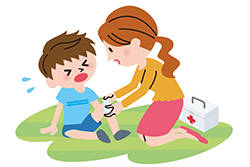 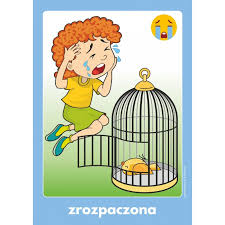 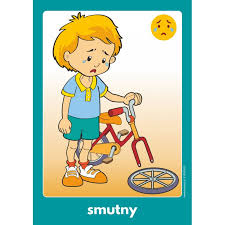 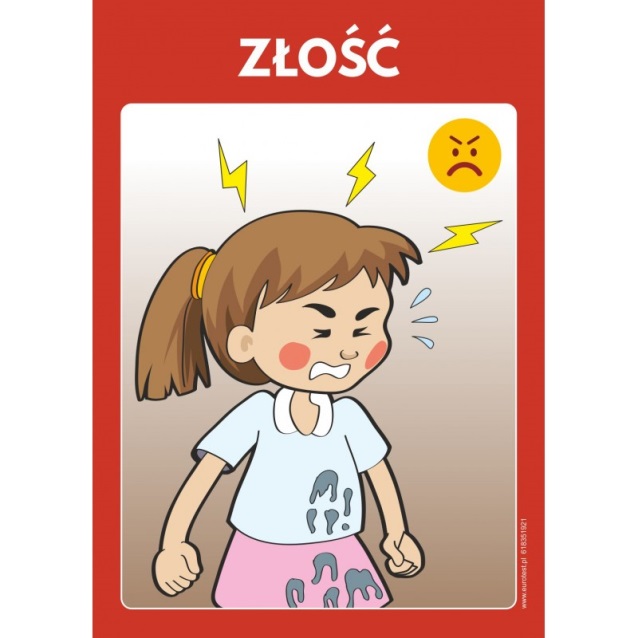 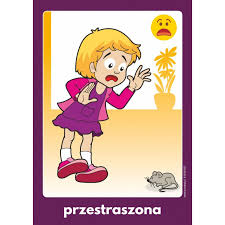 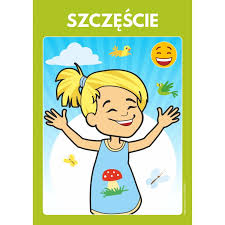 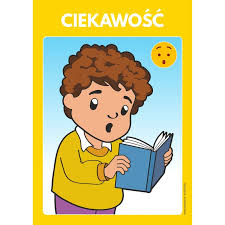 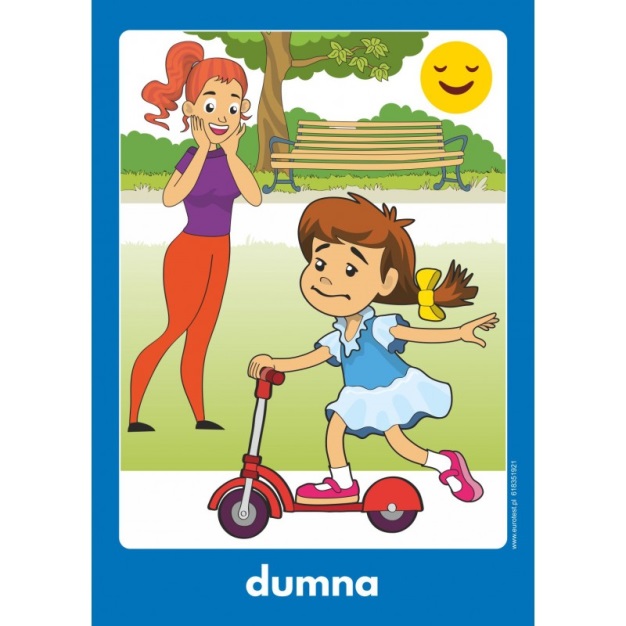 